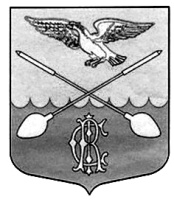  СОВЕТ ДЕПУТАТОВ МУНИЦИПАЛЬНОГО ОБРАЗОВАНИЯ ДРУЖНОГОРСКОЕ ГОРОДСКОЕ ПОСЕЛЕНИЕ  ГАТЧИНСКОГО МУНИЦИПАЛЬНОГО РАЙОНА ЛЕНИНГРАДСКОЙ ОБЛАСТИ(Третьего созыва)Р Е Ш Е Н И Е от  23  мая 2018 г.                                                                                                                 № 17Об утверждении Положения об организации газификации индивидуальных жилых домов в населенных пунктах муниципального образования Дружногорское городское поселение Гатчинского муниципального района Ленинградской областиВ соответствии с Федеральным законом № 131-ФЗ от 06.10.2003 г. «Об общих принципах организации местного самоуправления в Российской Федерации», Федеральным законом № 69-ФЗ от 31.03.1999 г. «О газоснабжении в Российской Федерации», Федеральным законом № 44-ФЗ от 05.04.2013 г. «О контрактной системе в сфере закупок товаров, работ, услуг для обеспечения государственных и муниципальных нужд»; Постановлениями Правительства РФ: № 1314 от 30.12.2013 г. «Об утверждении Правил подключения (технологического присоединения) объектов капитального строительства к сетям газораспределения, а также об изменении и признании утратившими силу некоторых актов Правительства Российской Федерации», № 83 от 13.02.2006 г. «Об утверждении Правил определения и предоставления технических условий подключения объекта капитального строительства к сетям инженерно-технического обеспечения и Правил подключения объекта капитального строительства к сетям инженерно-технического обеспечения», № 878 от 20.11.2000 г. «Об утверждении правил охраны газораспределительных сетей»; Постановлением Правительства Ленинградской области № 282 от 30.08.2013 г. «Об утверждении Порядка предоставления субсидий из областного бюджета Ленинградской области юридическим лицам, индивидуальным предпринимателям, физическим лицам на возмещение части затрат в связи с выполнением работ по подключению внутридомового газового оборудования индивидуальных домовладений к сетям газораспределения в рамках подпрограммы «Газификация Ленинградской области» государственной программы Ленинградской области «Обеспечение устойчивого функционирования и развития коммунальной и инженерной инфраструктуры и повышение энергоэффективности в Ленинградской области», Постановлением Правительства Ленинградской области № 224 от 23.06.2015 г. «Об утверждении Порядка предоставления субсидий из областного бюджета Ленинградской области бюджетам муниципальных образований Ленинградской области на бюджетные инвестиции в объекты капитального строительства объектов газификации (в том числе проектно-изыскательские работы) собственности муниципальных образований в рамках подпрограммы "Газификация Ленинградской области" государственной программы Ленинградской области "Обеспечение устойчивого функционирования и развития коммунальной и инженерной инфраструктуры и повышение энергоэффективности в Ленинградской области», руководствуясь Уставом  МО  Дружногорское городское поселение Гатчинского муниципального района Ленинградской области, Совет депутатов Дружногорского городского поселенияР Е Ш И Л:Утвердить Положение об организации газификации индивидуальных жилых домов в населенных пунктах муниципального образования Дружногорское городское поселение Гатчинского муниципального района Ленинградской области (приложение 1 к настоящему решению);Настоящее решение вступает в силу со дня официального опубликования, подлежит опубликованию в официальном источнике опубликования, размещению на официальном сайте Дружногорского городского поселения в информационно-телекоммуникационной сети «Интернет».    ГлаваДружногорского городского поселения:                                                          С.И. ТарновскийПриложение 1 к решению Совета депутатов Дружногорского городского поселения №  17 от   23 мая 2018 годаПОЛОЖЕНИЕоб организации газификации индивидуальных жилых домов в населенных пунктах муниципального образования Дружногорское городское поселение Гатчинского муниципального района Ленинградской области1 Общие положения1.1 Настоящее Положение об организации газификации индивидуальных жилых домов в населенных пунктов муниципального образования Дружногорское городское поселение Гатчинского муниципального района Ленинградской области (далее по тексту – Положение) разработано в соответствии с положениями Гражданского кодекса РФ, Федеральных законов: № 131-ФЗ от 06.10.2003 г. «Об общих принципах организации местного самоуправления в Российской Федерации», № 69-ФЗ от 31.03.1999 г. «О газоснабжении в Российской Федерации», № 44-ФЗ от 05.04.2013 г. «О контрактной системе в сфере закупок товаров, работ, услуг для обеспечения государственных и муниципальных нужд»; Постановлениями Правительства РФ: № 1314 от 30.12.2013 г. «Об утверждении Правил подключения (технологического присоединения) объектов капитального строительства к сетям газораспределения, а также об изменении и признании утратившими силу некоторых актов Правительства Российской Федерации», № 83 от 13.02.2006 г. «Об утверждении Правил определения и предоставления технических условий подключения объекта капитального строительства к сетям инженерно-технического обеспечения и Правил подключения объекта капитального строительства к сетям инженерно-технического обеспечения», № 878 от 20.11.2000 г. «Об утверждении правил охраны газораспределительных сетей»; Постановлениями Правительства Ленинградской области № 282 от 30.08.2013 г. «Об утверждении Порядка предоставления субсидий из областного бюджета Ленинградской области юридическим лицам, индивидуальным предпринимателям, физическим лицам на возмещение части затрат в связи с выполнением работ по подключению внутридомового газового оборудования индивидуальных домовладений к сетям газораспределения в рамках подпрограммы «Газификация Ленинградской области» государственной программы Ленинградской области «Обеспечение устойчивого функционирования и развития коммунальной и инженерной инфраструктуры и повышение энергоэффективности в Ленинградской области», № 224 от 23.06.2015 г. «Об утверждении Порядка предоставления субсидий из областного бюджета Ленинградской области бюджетам муниципальных образований Ленинградской области на бюджетные инвестиции в объекты капитального строительства объектов газификации (в том числе проектно-изыскательские работы) собственности муниципальных образований в рамках подпрограммы "Газификация Ленинградской области" государственной программы Ленинградской области "Обеспечение устойчивого функционирования и развития коммунальной и инженерной инфраструктуры и повышение энергоэффективности в Ленинградской области», Уставом муниципального образования Дружногорское городское поселение Гатчинского муниципального района Ленинградской области;1.2 Настоящее Положение определяет порядок организации газификации индивидуальных жилых домов в населенных пунктах муниципального образования Дружногорское городское поселение Гатчинского муниципального района Ленинградской области.1.3 Основные понятия, используемые в настоящем Положении:1.3.1 Газификация - деятельность по реализации научно-технических и проектных решений, осуществлению строительно-монтажных работ и организационных мер, направленных на перевод индивидуальных домовладений и иных объектов на использование газа в качестве топливного и энергетического ресурса;1.3.2 Индивидуальное домовладение - отдельно стоящий жилой дом с количеством этажей не более трех, предназначенный для проживания одной семьи, имеющий газоиспользующее оборудование с суммарным расчетным газопотреблением не более 4 куб. м/ч, или часть жилого дома блокированной застройки (блок, предназначенный для проживания одной семьи), имеющая газоиспользующее оборудование с суммарным расчетным газопотреблением не более 4 куб. м/ч;1.3.3 Распределительный газопровод - газопровод, обеспечивающий подачу газа от газораспределительных станций магистральных газопроводов или других источников газоснабжения до газопроводов-вводов или организаций - потребителей газа;1.3.4 Газопровод-ввод - газопровод от места присоединения к распределительному газопроводу до отключающего устройства или наружной конструкции здания либо сооружения потребителя газа;1.3.5 Собственник домовладения - гражданин Российской Федерации, владеющий на праве собственности индивидуальным домовладением или долей в индивидуальном домовладении;1.3.6 Проектно-сметная документация — набор текстовых и графических документов, отображающих архитектурные, технические и технологические решения, описание принятых технических решений, рабочих чертежей, схем, планов и других документов в графической форме, спецификации оборудования и материалов, расчет стоимости строительства, пояснения и ссылки на нормативные и технические документы, используемые при расчетах, обосновывающие принятые решения;1.3.7 Проект по газификации — набор текстовых и графических документов, отображающих архитектурные, технические и технологические решения, описание принятых технических решений, чертежей, схем, планов и других документов в графической форме, расчет стоимости строительства, пояснения и ссылки на нормативные и технические документы, используемые при расчетах, обосновывающие принятые решения;1.3.8 Участник газификации – собственник индивидуального жилого дома либо его законный представитель, изъявивший желание и принявший участие в газификации;1.3.9 Инициативная группа — группа физических лиц, в полномочия которой входит принятие решения о газификации определенной части населенного пункта (улицы, квартала, микрорайона, группы домов), сбор необходимого пакета документов от собственников индивидуальных жилых домов, оказание содействия администрации муниципального образования Дружногорское городское поселение Гатчинского муниципального района Ленинградской области (далее по тексту – Администрация) в организационной и финансовой работе, связанной с газификацией;1.3.10 Схема газоснабжения природным газом – разработанная схема газоснабжения соответствующей территории для определения возможности технологического присоединения к распределительным сетям газоснабжения.2 Основные условия газификации
2.1 Работы по газификации могут осуществляться за счет средств регионального, местного бюджетов, внебюджетных средств граждан и иных заинтересованных в газификации лиц;2.2 Заказчиком и организатором работ по газификации может выступать администрация муниципального образования Дружногорское городское поселение Гатчинского муниципального района Ленинградской области;2.3 В пределах средств, предусмотренных на цели газификации в бюджете муниципального образования Дружногорское городское поселение Гатчинского муниципального района Ленинградской области, Администрация формирует муниципальную программу на очередной финансовый год;Для включения проекта по газификации в муниципальную программу по газификации необходимо участие не менее 60% домовладений, от общего количества домовладений (согласно протоколам сходов), принявших решение газифицировать свои домовладения на протяженности проектируемого распределительного газопровода;2.4 Все взаимоотношения в области проектирования распределительных газопроводов, между Администрацией и собственниками домовладений строятся исключительно на добровольных договорных началах;2.5 Договор должен содержать все основные и существенные элементы взаимоотношений сторон, а именно:- определен предмет договора; - определена сумма денежных обязательств собственников домовладения;- сроки и порядок внесения денежных средств со стороны собственников домовладения;- сроки и порядок действия договора;- ответственность сторон за ненадлежащее исполнение условий договора;- иные условия договора в соответствии с требованиями законодательства РФ.Договор может быть двух- или многосторонним, в зависимости от пообъектного состава газификации и его участников.3 Проектирование работ по газификации3.1 Источниками финансирования подготовки проектно-сметной документации (далее по тексту – «ПСД») могут являться:- средства бюджета Ленинградской области,- средства бюджета муниципального образования, - внебюджетные средства граждан и иных заинтересованных лиц.3.2 Администрация организует:а) сбор информации от заинтересованных в газификации собственников домовладения о намерении газифицировать тот или иной Объект газификации и образование инициативных групп, заинтересованных в совместном осуществлении газификации;б) проведения сходов (собраний) граждан на которых:- выбирается инициативная группа из числа граждан заинтересованных в газификации путем голосования;- большинством голосов выбирается уполномоченное лицо (группа лиц), которое представляет интересы собственников домовладений;- определяется сумма первоначального взноса на производство проектных и изыскательных работ;- определяется порядок и очередность выполнения проектных и изыскательных работ;- определяется стоимость работ по газификации; - принимаются решения собственников о согласии предоставить свой земельный участок под прокладку распределительного газопровода по всей протяженности проектируемого распределительного газопровода;- принимаются иные решения необходимые для обеспечения работ по газификации.Решение об участии собственников домовладений в газификации и иные достигнутые соглашения закрепляются в Протоколах сходов (собраний) граждан (инициативных групп).3.3.  После проведения анализа представленных документов Администрация:- формирует очередность изготовления ПСД по газификации (преимущество отдается объектам с наибольшим количеством собственников домовладений, расположенных в границах населенных пунктов и принявших решение об участии в газификации);- запрашивает технические условия у газораспределительной организации на подключение к газораспределительным сетям;- проводит предварительный расчёт финансовых средств, необходимых на оплату ПСД по газификации жилых домов;- выступает заказчиком при разработке ПСД распределительного газопровода;- при необходимости осуществляет выбор организации на выполнение ПСД (в соответствии с Федеральным законом от 05.04.2013 г. № 44-ФЗ «О контрактной системе в сфере закупок товаров, работ, услуг для обеспечения государственных и муниципальных нужд»);- заключает с выбранной организацией договор/муниципальный контракт на изготовление ПСД.3.4 Конечным результатом деятельности является проектно-сметная документация, оформленная в соответствии с действующим законодательством (включая экспертное заключение);3.5. Собственники домовладения, письменно изъявившие желание, вправе осуществлять финансирование изготовление ПСД в размере 100% за свой счет при содействии Администрации или принять участие в софинансировании на основании договора заключенного в соответствии с п. 2.4. настоящего Положения;3.6. ПСД, на основании решения собственников домовладения, может быть передана в собственность муниципального образования для осуществления строительства распределительного газопровода.4. Порядок проведения строительно-монтажных работ4.1. Источниками финансирования проведения строительно-монтажных работ (далее по тексту – «СМР») могут являться:- средства бюджета Ленинградской области, - средства бюджета муниципального образования, - внебюджетные средства граждан и иных заинтересованных лиц.4.2. Порядок проведения СМР при строительстве распределительного газопровода представляет собой следующий комплекс работ:- Администрация осуществляет выбор организации на выполнение СМР (в соответствии с Федеральным законом от 05.04.2013 года N 44-ФЗ «О контрактной системе в сфере закупок товаров, работ, услуг для обеспечения государственных и муниципальных нужд»;- Администрация заключает с выбранной организацией муниципальный контракт на выполнение СМР, в соответствии с федеральным законодательством.4.3. Конечным результатом деятельности является сданный в соответствии с действующим законодательством Российской Федерации в эксплуатацию распределительный газопровод.4.4. По окончании строительства распределительный газопровод принимается в муниципальную собственность и передается на эксплуатацию уполномоченной организации.4.5. Финансирование работ по проектированию и строительству газопровода-ввода и финансирование работ по проектированию и строительству внутридомового газового оборудования осуществляется в размере 100% за счет собственников домовладений.